Информационно - творческий  проект«Здоровое питание – залог  здоровья»старшая группа "Колокольчик"Воспитатель: Лаптева О. А.МБДОУ № 15 Детский сад "Бережок"г.Салехард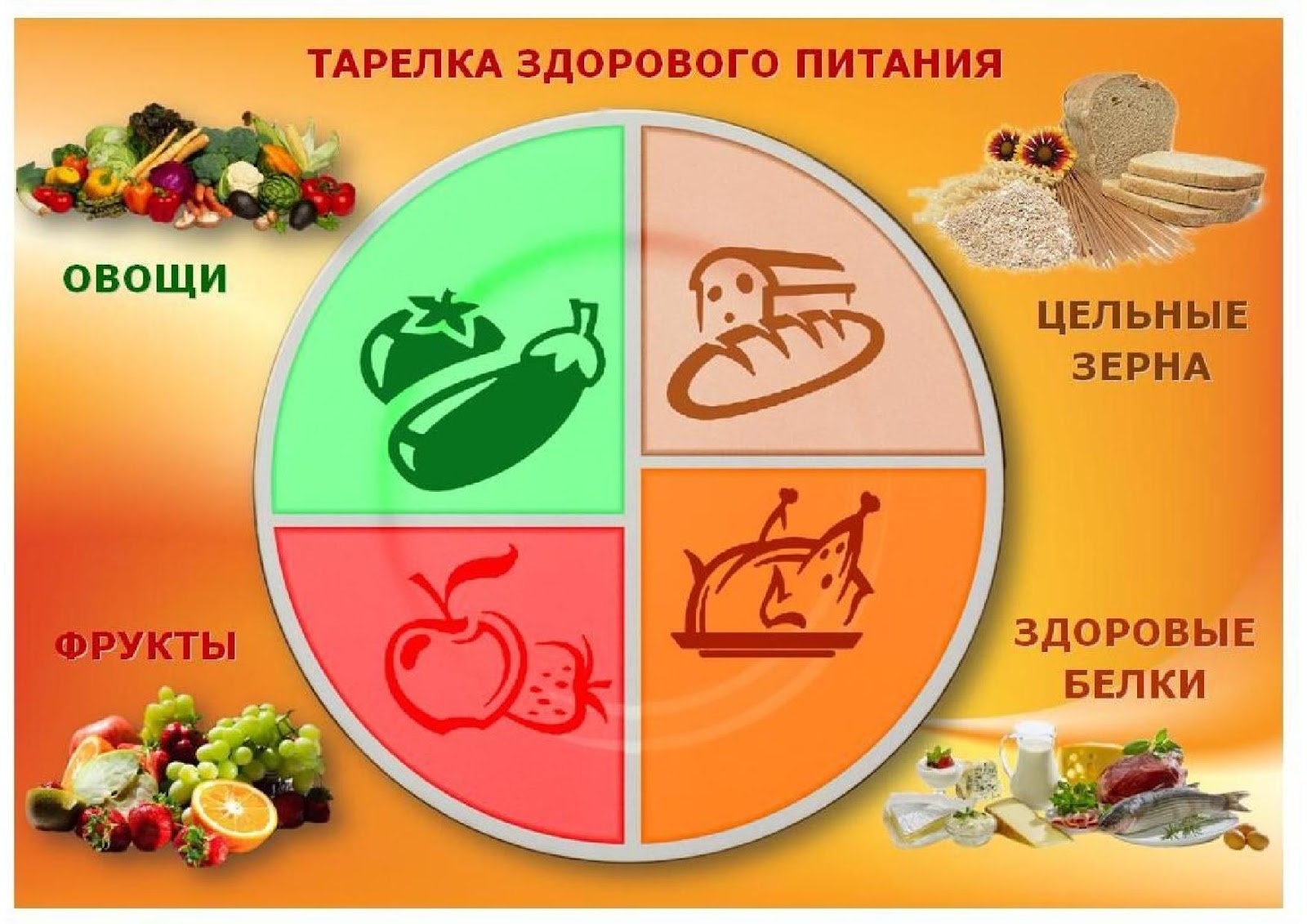 Информационно - творческий  проект«Здоровое питание – залог  здоровья»      Автор проекта: Лаптева Ольга Анатольевна - воспитатель МБДОУ  № 15 Детский сад "Бережок"      Тема проекта: "Здоровое питание - залог здоровья"     Тип проекта: информационно – творческий     Участники: дети, родители, воспитатели, музыкальный руководитель, инструктор по  физическому развитию, медсестра, шеф-повар.     Продолжительность: краткосрочный 1 месяц - март     Возраст  детей: 5-6 лет     Форма работы: фронтальная, групповаяАктуальность проектаПравильное питание – залог здоровья, но не все это воспринимают серьезно. О «хлебе насущном» человек думает в течение всей своей жизни, каким бы трудом он не занимался. Мы начинаем задумываться о своем физическом и духовном здоровье, когда наш организм не справляется с теми стрессами, которые окружают нас на каждом шагу, и тогда мы обращаемся к целебным силам даров природы. Но если бы мы знакомились с ними в детстве, нас, наверное, не коснулись бы многие проблемыЗа последнее 100-150 лет наш рацион изменился до неузнаваемости. Благодаря гастрономической революции готовить стало легче, а переваривать труднее. Мы пьем порошковое молоко, завариваем кипятком сухое картофельное пюре, мажем на хлеб искусственное масло, утоляем голод хот-догами, чипсами и шоколадными батончиками. Супчики из пакетика, лапша моментального приготовления, бульонные кубики вытеснили со стола здоровую еду.С самого раннего детства у ребенка формируются вкусовые пристрастия и привычки. В их формировании важнейшую роль играет семья. Именно в младшем возрасте важно сформировать у детей правильное представление о здоровом питании, способствовать пониманию того, что здоровое питание должно являться неотъемлемой частью повседневной жизни. Без преувеличения можно сказать, что правильное питание – это залог хорошего самочувствия, работоспособности, активной деятельности, отличного настроения, важнейшее и непременное условие нашего здоровья и долголетия.     Цель проекта: формирование у детей ясных представлений о продуктах, приносящих пользу организму, об организации правильного здорового питания.     Задачи проекта:Расширить знания детей о продуктах здорового и нездорового питания, пропагандировать и рекламировать только здоровые продукты.Формировать у детей интерес и готовность к соблюдению правил рационального и здорового питания.Способствовать развитию творческих способностей детей, умения работать сообща, согласовывая свои действия.     Предполагаемый результат:Развитие духовно-богатой личности ребенка, как активного участника проекта; Создание благоприятных условий для саморазвития ребенка, проявления его творческой деятельности; Обогащение детей знаниями о здоровом  питание.Этапы проекта:1. Подготовительный - сбор информации, составление плана по организации деятельности;- Заинтересовать детей проблемой: правильно ли мы питаемся; все ли продукты, которые мы едим и их сочетание полезны для здоровья, почему нет,  обоснование.- Объяснить детям, почему нельзя переедать на доступных примерах;-  Почему полезно пить чистую воду, а не газированную, зачем нужен режим питания (использовать сказку «Три поросенка», где Наф – Наф питался правильно, Ниф – Ниф ел много мучного и сладкого, а Нуф – Нуф  «кусочничал», и ел много жирной пищи.  И к чему это привело.-  Подвести детей к пониманию того, что есть нужно полезную, натуральную пищу, больше молока, овощей, фруктов, что необходимо соблюдать режим питания (есть в одно и то же время).-  Научить детей культурно вести себя за столом (использовать сказку о столовых предметах, наглядные пособия о правильном поведении за столом, отмечать «Лучший стол» во время еды детей, призовые места за лучшее дежурство по столовой),  дать основные понятия красивой сервировки стола (игра «Кафе», «В гостях у куклы Маши»).2. Практический ( основной)План  реализации  проекта3. Заключительный этап:	Подведение итогов проекта, его эффективности, целесообразности, награждение всех участников сладкими пирогами и грамотами.Заключение:	У детей сформировались  ясные представления о продуктах, приносящих пользу организму, об организации правильного здорового питания. Расширились знания детей о продуктах здорового и нездорового питания, сформировался  интерес и готовность к соблюдению правил рационального и здорового питания.	Успешно стали развиваться творческие способности детей, умение работать сообща, согласовывая свои действия.	Родители обратили внимание на рацион своих детей, изменив меню, сделав его более витаминизированным и полезным.ЛитератураВиноградова Н.А, Панкова Е.П. «Образовательные проекты в детском саду», Москва, 2008 г.Голицына Н.С., Шумова И.М. «Воспитание основ здорового образа жизни у малышей», Москва, 2008 г.«Здоровьесберегающее пространство в ДОУ» (проектирование, тренинги, занятия), составитель Н.И.Крылова Волгоград, 2009 г.«Проектная деятельность  старших дошкольников», составитель В.Н.Журавлева, Волгоград, 2009г.«Проектный метод в деятельности дошкольного  учреждения», составители: Л.С. Киселева, Т.А. Данилина, Т.С. Лагода, М.Б. Зуйкова, Москва, 2010 г.Образовательные  областиВиды деятельностиВиды деятельностиОбразовательные  областиРабота с детьми Работа с родителями Физическая культура Спортивный праздник «Ешь здоровую пищу, будешь  сильным»-Познание  Блиц опрос «Вкусная еда».Д/И «Полезна - не полезна».Д/И  «Рекламный мячик».Викторина «Вкусные  истории».Изготовление  книжек  малышек: «Молочные продукты», «Культура приема  пищи».Составление  план - схемы для описательного рассказа о  продуктах питания.Альбом  иллюстраций «Каша - гордость  наша», «Витамины».Конкурс "Продукты питания"Конкурс "Кулинарные рецепты"Экспериментирование «Влияние  газированных напитков для организма».Конкурс "Народная мудрость"   Анкетирование «Питание  и  здоровье  детей».Конкурс "Семейное блюдо" защита семейного рецептаСоц.коммуни-еНОД «Здоровое  питание – здоровая жизнь».Беседы: «Где прячется здоровье?»Копилка «Народная мудрость  о  питание».Чтение  художественной литературы: «Каша из топора», «Приключение  овощей». «Правильное  питание  - залог здоровья» - театрализованное представление.  Газета: «Ваше здоровье»Информационные  листы:«Организация питания ребенка»;«Неполезные  продукты питания»:«Здоровое питание  дошкольников»Памятки:  «Формирование  культуру трапезы»Худ.эстетич.разв.Выставка рисунков «Мои любимые  продукты»Конкурс «Самая вкусная каша» (Аппликация, рисование)Конкурс "Мастер-класс своими руками" между старшими группами с участием шеф-повара ДОУ.Плакаты:«Здоровая пища», «Неполезные  продукты».Составление индивидуальных  презентаций  «Мое  здоровье в моих руках»Итог Презентация «Здоровое питание – залог здоровья»Презентация «Здоровое питание – залог здоровья»